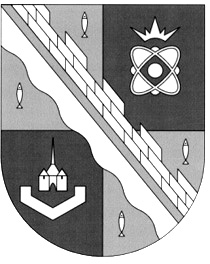                            администрация МУНИЦИПАЛЬНОГО ОБРАЗОВАНИЯ                                             СОСНОВОБОРСКИЙ ГОРОДСКОЙ ОКРУГ  ЛЕНИНГРАДСКОЙ ОБЛАСТИ                             постановление                                                        от 26/05/2023 № 1574О внесении изменений в постановление администрации Сосновоборского городского округа от 13.01.2023 № 55 «Об утверждении детального плана реализации муниципальной программы «Стимулирование экономической активности малого и среднего предпринимательства в Сосновоборском городском округе до 2030 года» на 2023 год»В соответствии с представлением контрольно-счетной палаты Сосновоборского городского округа от 21.04.2023 № 1, протестом прокуратуры города Сосновый Бор от 28.04.2023 № 07-62/58-2023, а также в целях эффективной реализации мероприятий муниципальной программы Сосновоборского городского округа «Стимулирование экономической активности малого и среднего предпринимательства в Сосновоборском городском округе до 2030 года», утвержденной постановлением администрации Сосновоборского городского округа от 01.10.2013 № 2464 (в редакции постановления от 13.10.2022 № 2371 (с изменениями от 02.05.2023 № 1203)), администрация Сосновоборского городского округа п о с т а н о в л я е т:1. Изложить в новой редакции строку 2.3.1 детального плана реализации муниципальной программы «Стимулирование экономической активности малого и среднего предпринимательства в Сосновоборском городском округе до 2030 года» на 2023 год, утвержденного постановлением администрации Сосновоборского городского округа от 13.01.2023 № 55 «Об утверждении детального плана реализации муниципальной программы «Стимулирование экономической активности малого и среднего предпринимательства в Сосновоборском городском округе до 2030 года» на 2023 год» (с изменениями от 10.04.2023 № 975) (Приложение).2. Общему отделу администрации (Смолкина М.С.) обнародовать настоящее постановление на электронном сайте городской газеты «Маяк».3. Отделу по связям с общественностью (пресс-центр) комитета по общественной безопасности и информации (Бастина Е.А.) разместить настоящее постановление на официальном сайте Сосновоборского городского округа.4. Настоящее постановление вступает в силу со дня официального обнародования.5. Контроль за исполнением настоящего постановления возложить на первого заместителя главы администрации Сосновоборского городского округа Лютикова С.Г.Глава Сосновоборского городского округа		                   М.В.ВоронковБулатова Татьяна Евгеньевна, (81369) 6-28-49 (отдел экономического развития) БОПРИЛОЖЕНИЕк постановлению администрации Сосновоборского городского округаот 26/05/2023 № 1574Детальный план реализации муниципальной программы«Стимулирование экономической активности малого и среднего предпринимательствав Сосновоборском городском округе до 2030 года»на 2023 год№ п/пНаименование основных мероприятий, ведомственных целевых программ и мероприятийОтветственный за реализациюОжидаемый результат реализации мероприятияОжидаемый результат реализации мероприятияПлан финансирования на 2023 год, тыс. руб.План финансирования на 2023 год, тыс. руб.План финансирования на 2023 год, тыс. руб.План финансирования на 2023 год, тыс. руб.План финансирования на 2023 год, тыс. руб.№ п/пНаименование основных мероприятий, ведомственных целевых программ и мероприятийОтветственный за реализациюЕд. измеренияКоличествоФедеральный бюджетОбластной бюджетМестный бюджетПрочие источникиИТОГО12345678910…..2.3.1На осуществление уставной деятельности:СМФПП*--2 343,6-2 343,62.3.1Увеличение количества вновь созданных субъектов предпринимательства и самозанятых граждан при поддержке программных мероприятийСМФПП*СМП**50--2 343,6-2 343,62.3.1Ежегодное участие СМП в конкурсах на получение финансовой поддержки, СМФПП*СМП**10--2 343,6-2 343,62.3.1в т.ч. начинающих предпринимателей СМФПП*СМП**2--2 343,6-2 343,62.3.1Проведение конкурсов по размещению на свободных площадях бизнес-инкубаторов СМФПП*конкурсов4--2 343,6-2 343,6Оказание консультационных и (или) информационных, образовательных, имущественных услуг субъектам малого и среднего предпринимательства, физическим лицам, заинтересованным в организации предпринимательской деятельности, и самозанятым гражданамСМФПП*услуг1300--2 343,6-2 343,6Доля субъектов малого и среднего предпринимательства, сотрудники которых участвовали в мероприятиях по обучению (в том числе в форме семинаров, тренингов) в общем количестве субъектов малого и среднего предпринимательства СМФПП*%1--2 343,6-2 343,6Количество уникальных* субъектов малого и среднего предпринимательства и самозанятых, получивших консультационную и (или) информационную, образовательную, имущественную поддержку(* - т.е. количество СМП, самозанятых, обратившихся в текущем году за любым количеством из вышеперечисленных видов поддержки)СМФПП*СМП** и самозанятых300--2 343,6-2 343,6Наполняемость бизнес-инкубатора (отношение фактически занимаемой площади субъектами малого и среднего предпринимательства-резидентами к площади, предназначенной для размещения)СМФПП*%90--2 343,6-2 343,6Количество публикаций на актуальные темы на поддомене портала www.813.ru – https://sbor.813.ru/, являющегося сайтом Фонда, и в группе Фонда в социальной сети «ВКонтакте»СМФПП*публикаций750--2 343,6-2 343,6…..